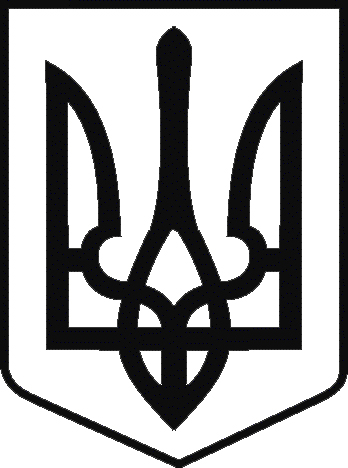                                                                        Михайлюківська ЗОШ І-ІІ ступенівВул.Центральна площа,1, с. Михайлюки,Новоайдарський р-н., Луганська обл., 93524, Україна,                           Тел.(806445)  9-73-19, E-mail: mihayluk.school@ukr.net, Код ЄДРПОУ 34302027                                                           НАКАЗ      12.03.2020 р.                    с.Михайлюки                             № 17- оПро запровадження карантинуу Михайлюківській ЗОШ І-ІІ ступенів	На виконання Постанови Кабінету міністрів України від 1.03.2020 № 211, листа Департаменту освіти і науки Луганської облдержадміністрації від 12.03.2020 № 01/07-800 «Про заходи пов’язані з веденням карантину на території України». Протоколу районної комісії ТЕБ та НС від 12.03.2020№9, наказу відділу освіти Новоайдарської РДА від 12.03.2020 № 52НАКАЗУЮ:Запровадити з 12 березня по 03 квітня 2020р. в Михайлюківській ЗОШ І-ІІ ступенів карантин.Класним керівникам, вчителям-предметникам:Призупинити освітній процес з 14.00 год. 12 березня 2020р., спричинений короно вірусом COVID-19;Заборонити з’являтись на робочому місці з ознаками інфекційного захворювання;Організувати навчання учнів у період тимчасового призупинення освітнього процесу у школі, забезпечивши використання різних форм дистанційного навчання з урахуванням можливостей електронних освітніх ресурсів.               3. Межерицькій І.О. розмістити на сайті школи інформацію щодо організації навчання у період тимчасового призупинення освітнього процесу.          4. Контроль за виконанням наказу залишаю за собою.Директор школи:                            Любов ПОДГАЙЧЕНКООзнайомлені:                       З.ХУРДІГА                      Є.КІРАГО                                             Т.БОНДАРЕНКО            О.БОБРИШЕВА                                             І.МЕЖЕРИЦЬКА             Т.ПОДКОПАЄВА                                             А.АНТИПОВА                 В.МИХАЙЛЮК                  